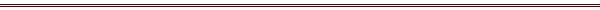 Tempat, Tanggal Lahir		: Jakarta, 10 Oktober 1994Jenis Kelamin			: PerempuanStatus				: Belum MenikahAgama				: IslamKewarganegaraan		: IndonesiaEmail				:vianiokta171@gmail.comNo.hp				:0878-7186-9699Staf AkuntansiStaf AdministrasiMengoprasikan Aplikasi Komputer seperti Ms. OfficeMs. Office ExcelMs. Office WordMs. Office Power PointMs. VisioMyob membuat Laporan KeuanganMemahami Tentang Sistem Informasi AkuntansiMemahami Tentang Akuntansi BiayaJujurDisiplin dan Bertanggung JawabDapat bersosialisasi dengan baikMampu Berkerja sendiri dan TimBekerja KerasMampu beradaptasi dengan baikPoliteknik LP3I Ciputat “Komputerisasi Akuntansi”, Jakarta Selatan	 2012 s/d SekarangMadrasah Aliyah Negeri 13 “Bahasa”, Jakarta Selatan	 		2009 s/d 2012Sekolah Menengah Pertama Negeri 218, Jakarta Selatan			2006 s/d 2009Sekolah Dasar Negeri 05 Jatipadang, Jakarta Selatan 			2000 s/d 2006Sekretaris “BEM	“ di LP3I kampus Ciputat, Jakarta Selatan				2013Panitia “Latihan Dasar Kepemimpinan” di LP3I kampus Ciputat, Jakarta Selatan		2013Sekretaris “Putra Putri Kampus” di LP3I kampus Kramat, Jakarta Pusat			2012Panitia “bunkasai” di MAN 13, Jakarta Selatan						2011Sekretaris “bulan bahasa” di MAN 13, Jakarta Selatan					2011	Beauty Class “Purbasari Cosmetic”							2013Peserta dalam acara memperingati “hari pahlawan”					2013Latihan Dasar Kepemimpinan (LDK)							2012